YRC Report 2016-2017Name of the Extension activity: Blood Donation CampTotal No. of Donors: 52Date:  22.03. 2017Name of the collaborating agency:  St. Joseph Hospital Bannimantap, Mysuru.Outcome: Awareness was created among students towards importance of blood donation and saving life. 52 students donated blood during this activity.Report: The YRC unit organized a voluntary Blood Donation camp on 22.03.2017 the campwas inaugurated by the Principal V.K. Jose, Director Dr Sr Sajitha programme officer MsSadhana.A .The students of the college willingly participated in the camp and 52 studentsdonated their blood to St. Joseph Hospital Doctors rendered assistance for conducting the camp.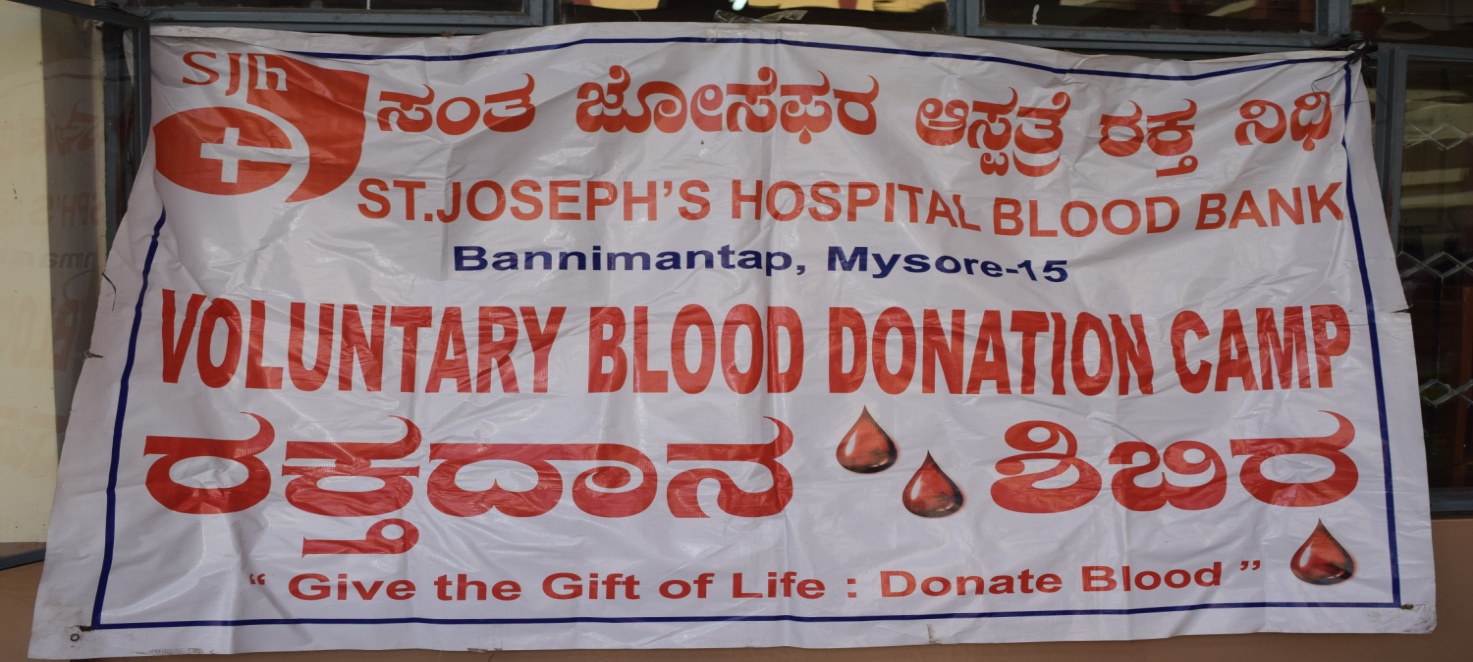 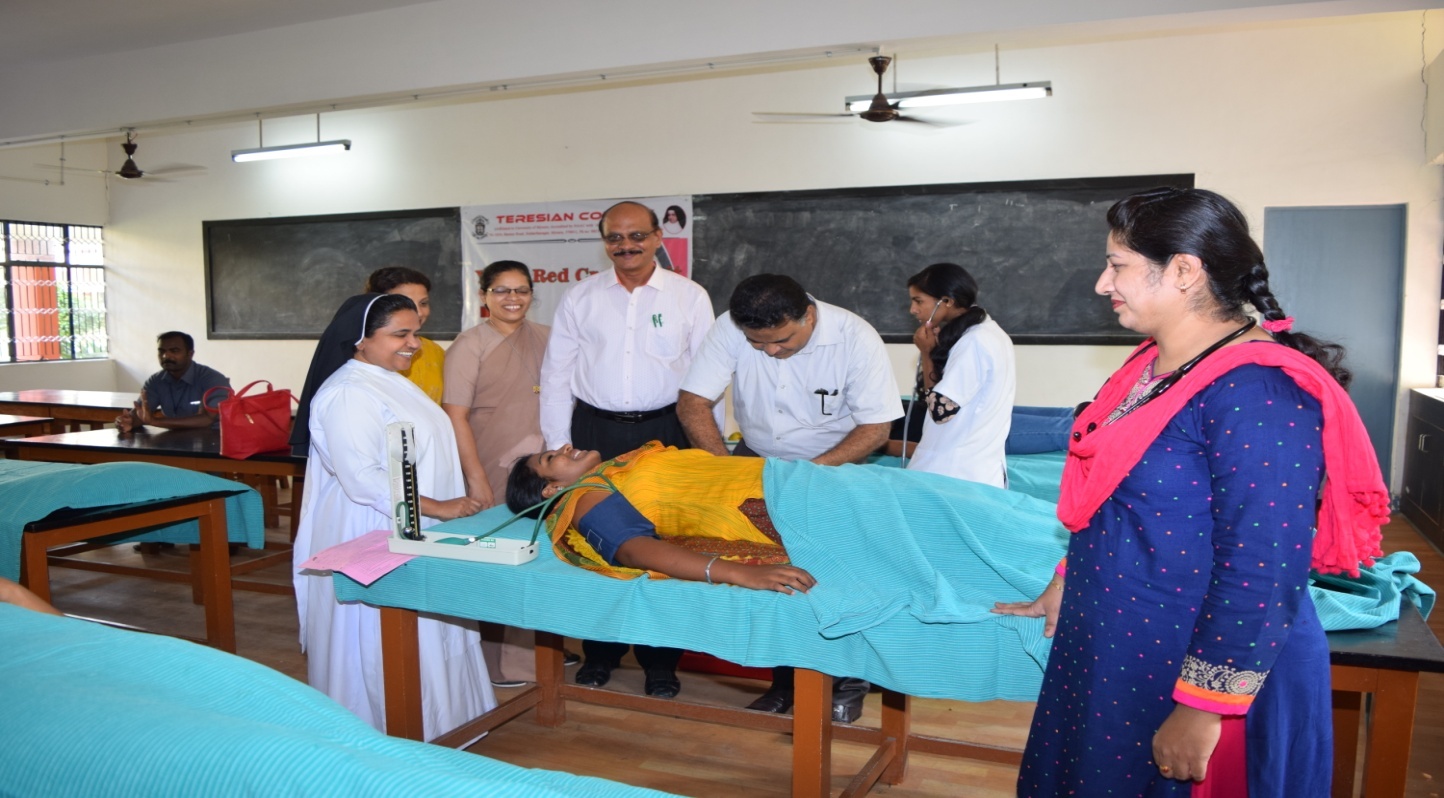 Sl. NoName of the DonorsBlood GroupSl. NoName of the DonorsBlood Group1Melinda JudeA+27Sneha M RA+2Nandahegama dhanalakmiO+28Tenzin ChoenzomA+3Kavya K SO+29Tenzin TashiA+4Monica AO+30Rakshitha PO+5Dayana VegasB+31Shambu MO+6Meenakshi GB+32Deney PaulA-7Anjana T KA+33KavithaO+8Sushmitha KA+34John SamuelO+9Meena JerardeO+35Meghana JO+10Nelina JamesO+36Charan Raj HB+11Sapam ChintlooO+37Amro SlammariO+12Helen Sathya LA-38Shivarani BB+13Guna sakshethaAB+39Femen JustinB+14Shashikala BB+40Ranjitha J DB+15Niveditha H AB+41SrishtiO+16Syeeda sakeenaO+42Pooja Y BA+17Jesy joshyB+43Ghanavi K SO+18Jenu TomasO+44Shivani MO+19Swathi KrishnaB+45Nefra NeelammaO+20Merwin pintoO+46Dhanyatha K MO+21Monica ShreeO+47Kavitha A+22Sushmitha RO+48Sushmitha RO+23VinuthaA+49ShanaviO+24Shwetha RB+50Sushmitha VO+25Dayana JAB+51Dhanya K NA+26Madhushree A NO+52Ganavi K SO+